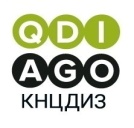 Баспасөз релизі        26.01.23Қазақстанда бес жыл бойына алапес ауруының жаңа жағдайлары тіркелмеген29 қаңтар-Дүниежүзілік алапеспен ауыратын науқастарға көмек күні. Бүгінде елде алапес ауруының төмендеу үрдісі байқалады (Хансен ауруы). Науқастардың арасында балалар мен жасөспірімдер жоқ. Алапеспен тек егде жастағы тұрғындар ауырады, бұл осы инфекцияның жойылып бара жатқан ошақтарына тән.Бүгінде Қазақстанда алапеспен ауыратын 265 науқас тұрады.  Есепте тұрғандардың орташа жасы – 68 жас, ең кішісі – 40 жас, ең үлкені-90 жастан асқан.- Аурудың алдын алу мәселелеріне маңызды рөл беріледі. Алайда, алапестің ерте клиникаға дейінгі профилактикасының проблемалары, өкінішке орай, әлі зерттелуде. Бұл ретте басым міндет қайталама алдын алу, алапестің салдарын (асқынуларын) емдеу, аурудың қайталануының алдын алу болып қала береді, - деп атап өтті ҚР ДСМ Қазақ дерматология және инфекциялық аурулар ғылыми орталығының директоры Асылхан Әбішев.Қазақстанда алапес жүз жыл бұрын, 1929 жылдан бастап, КСРО Халық Комиссарлары Кеңесінің Қаулысымен Қазақ КСР-де лепрозорийді ұйымдастыру туралы шешім қабылданған кезден бастап емделе бастады. Бүгінгі таңда Қазақ республикалық лепрозорийі-ерекше емделуді ғана емес, өз пациенттерін оңалтуды да жүзеге асыратын ерекше үлгідегі мамандандырылған емдеу мекемесі. Лепрозорий Қызылорда облысында орналасқан және екі диспансері бар. Пациенттердің арасында тұрақты медициналық көмекке мұқтаж мүгедектер, үйсіз, бас тартқан, туыстары жоқ және белгілі бір тұрғылықты жері жоқ, әлеуметтік баспанаға мұқтаж науқастар бар. Алапеспен ауыратын науқастарды диспансерлеу рецидив қаупіне байланысты өмір бойы жүзеге асырылады.Алапесті емдеудің бүкіл тарихында еліміздің дәрігерлері әртүрлі тактикаларды қолданды. Іс-шараның басында негізінен пациенттерді анықтауға және оқшаулауға бағытталған. Содан кейін химиотерапияны жүргізу міндеті бірінші орынға шықты. Қазіргі уақытта алапестің алдын алу – мүгедектіктің алдын алу және науқастарды оңалту өзекті болып табылады.Дәрігерлер науқастарға қатыстыстигма мен лепрофобиятек халық арасында ғана емес, сонымен қатар денсаулық сақтау мамандары арасында да бар екенін айтады. Бұл пациенттердің толыққанды медициналық және әлеуметтік көмек алуына теріс әсер етеді. Халықаралық ұйымдардың анықтамасы бойынша Қазақстанның алапес бойынша эндемиялық аудандары иммундық жеткіліксіздігі айқын адамдар тұратын экологиялық апат аумақтарына жатады. Бұл аурудың пайда болу қаупін арттырады.ҚДИАҒОбаспасөзқызметіБайланысушы: Марина Максимова, +7 777 225 4601  marina_maximova@rambler.ru